HIW - Patient Flow - Stroke Pathway Patient Questionnaire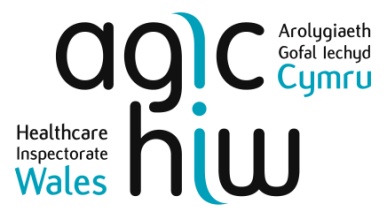 Healthcare Inspectorate Wales (HIW), as the independent inspectorate and regulator of healthcare in Wales, is responsible for checking that people in Wales receive good quality healthcare.We are currently undertaking a National Review to assess the impact of any delay in assessment or treatment for patients.  We are using the stroke pathway to assess the quality of patient flow.  We want to understand what is being done to mitigate any harm to those awaiting care and how the quality and safety of care is being maintained throughout the stroke pathway.Your experience will help us to identify good practice and improvements where required, to provide better care for patients in Wales.

Please help us by completing this short questionnaire. You should only complete this questionnaire if you, someone you care for or a family member has been taken to hospital with symptoms of a stroke in the last year. The questionnaire is anonymous so no-one will be able to identify you from your answers.The summary of results will be used alongside any evidence collected through our fieldwork as part of our overall findings. 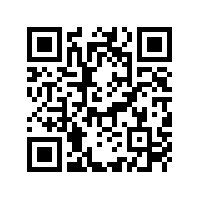 
Alternatively you can complete our online survey which you can access through the QR provided (using the camera or scanner on your phone).Thank you for your help.Thinking of the last visit you made to hospital with stroke symptoms, please answer the following questions.Travelling by Ambulance 
Only complete the section (questions 9 – 10) if relevant.  If you not, please skip to question 11.Arrival at HospitalAssessmentYour TreatmentOther HospitalOnly complete section (questions 17 – 19) if relevant.  If you not, please skip to question 20.Stay at HospitalOnly complete section (questions 21 – 23) if relevant.  If not, please skip to question 24.Your CareDischargeDischarge from HospitalOnly complete section (questions 34 – 39) if relevant.  If you not, please skip to question 40.LanguageWelsh LanguageOnly complete. Section(questions 41 – 43) if relevant.  If not, please skip to question 44.Overall ExperienceUse of responsesWe will present our findings in an inspection report, which will be published on our website: www.hiw.org.uk. We often use real comments from patients in our reports to show the general public what patients are saying about the quality of the service provided. The comments are anonymous as we do not know who has completed each questionnaire. EqualityTell Us About YouThank you for completing this questionnaire.If you would like to speak to HIW to discuss any aspects of the care you have received at this dental practice or any elements of this questionnaire, please ring 0300 062 8163 or send us an email at hiw@gov.wales. 
Information on our legal duties in relation to the data collected in this survey can be found on our website: https://hiw.org.uk/privacy-policyCould you tell us in what capacity you are completing the form?(Please tick all that apply)Could you tell us in what capacity you are completing the form?(Please tick all that apply)I am a patientI am a relative / carer of a patientOther (please specify)Before you had your stroke, had you considered yourself to be at risk of having a stroke?Before you had your stroke, had you considered yourself to be at risk of having a stroke?YesNoNot considered itBefore you had your stroke, had you discussed the potential risk factors of a stroke with a healthcare professional?Before you had your stroke, had you discussed the potential risk factors of a stroke with a healthcare professional?Before you had your stroke, had you discussed the potential risk factors of a stroke with a healthcare professional?Yes - GPNoYes - other (please specify)Yes - other (please specify)Yes - other (please specify)In which local authority area do you liveWhen did you attend hospital with stroke symptoms?When did you attend hospital with stroke symptoms?Pre March 2020Between March 2020 to March 2021After March 2021What kind of stroke did you have?What kind of stroke did you have?Haemorrhagic (bleed on the brain)Ischaemic (clot on the brain)Not sureHow long after the onset of symptoms did you contact healthcare services?How long after the onset of symptoms did you contact healthcare services?As soon as I started to experience symptomsWithin the first 4 hoursWithin 24 hoursOver 24 hoursHow did you travel to the hospital?How did you travel to the hospital?In an ambulanceOther (please describe)How long did you wait for the ambulance to get to you?How long did you wait for the ambulance to get to you?Less than 30 minutes30 minutes to 1 hour1 hour to 2 hours2 hours to 4 hoursOver 4 hoursDid your symptoms become worse while waiting for the ambulance?Did your symptoms become worse while waiting for the ambulance?YesNoWhich hospital did you attend?Which hospital did you attend?How long before you arrived at hospital did the symptoms start?How long before you arrived at hospital did the symptoms start?Less than an hourHour to 4 hoursOver 4 hoursNot knownHow soon after arriving at hospital were you seen by a nurse or doctor?How soon after arriving at hospital were you seen by a nurse or doctor?Within 15 minutesBetween 15 minutes and an hourOver an hourI don't know / I was too unwell to noticeHow long did you wait before receiving a scan, after your arrival at hospital?How long did you wait before receiving a scan, after your arrival at hospital?Less than 30 minutes30 minutes to an hourOver an hourI didn't have a scanDon't know / I was too unwell to noticeWhat treatment did you have?What treatment did you have?Clot busting medication (Thrombolysis)Surgery (Thrombectomy)Oral MedicationNot knownOther (please specify):Were you transferred to another hospital for your treatment?Were you transferred to another hospital for your treatment?YesNoNot sureWhy were you transferred to another hospital?Why were you transferred to another hospital?For specialist careFor rehabilitationOral MedicationNot sureOther (please specify):Which hospital were you transferred to?Which hospital were you transferred to?How long did you wait for your transfer?How long did you wait for your transfer?Within 24 hoursOver 24 hoursNot sureDid you stay at the hospital?Did you stay at the hospital?Yes, on a stroke wardYes, not on a stroke wardNoWhat was your length of stay at hospital?What was your length of stay at hospital?Less than a weekA week to a monthA month to 6 monthsOver 6 monthsStill in hospitalTo what extent do you agree or disagree with each of the following statements:To what extent do you agree or disagree with each of the following statements:To what extent do you agree or disagree with each of the following statements:To what extent do you agree or disagree with each of the following statements:To what extent do you agree or disagree with each of the following statements:To what extent do you agree or disagree with each of the following statements:Stron-gly agreeAgreeDis-agreeStron-gly dis-agreeN/AStaff treated me with dignity and respectStaff treated me with dignity and respectStaff provided care to me when I need itStaff provided care to me when I need itI had time to eat my food at my own paceI had time to eat my food at my own paceStaff helped me to eat and drink if I needed assistanceStaff helped me to eat and drink if I needed assistanceI always had access to water on the wardI always had access to water on the wardStaff helped me with my toilet needs in a sensitive wayStaff helped me with my toilet needs in a sensitive wayI always had access to a buzzer that I could useI always had access to a buzzer that I could useWhen I used the buzzer, staff came to meWhen I used the buzzer, staff came to meDid you feel that the ward was appropriate for your care and treatment needs?Did you feel that the ward was appropriate for your care and treatment needs?YesNoDid you feel that you were listened to by staff regarding your health, care and treatment needs?Did you feel that you were listened to by staff regarding your health, care and treatment needs?YesSometimesNoDid you feel that you were given enough information to help you understand your health, care and treatment?Did you feel that you were given enough information to help you understand your health, care and treatment?YesNoWere you involved as much as you wanted to be in decisions about your health, care and treatment?Were you involved as much as you wanted to be in decisions about your health, care and treatment?YesNoNot applicable - too unwellWere your family/ friends involved as much as you wanted to be in decisions about your health, care and treatment?Were your family/ friends involved as much as you wanted to be in decisions about your health, care and treatment?YesSometimesNoNot applicableDid you receive the therapies and health intervention that you needed whilst at hospital?For example physiotherapy or speech and language therapyDid you receive the therapies and health intervention that you needed whilst at hospital?For example physiotherapy or speech and language therapyYes, as much as I neededYes but not as much as I neededNoNot applicableWere you aware of any delays at any point during your care and treatment?Were you aware of any delays at any point during your care and treatment?Did hospital staff ask about your home circumstances when planning your discharge from hospital?Did hospital staff ask about your home circumstances when planning your discharge from hospital?YesNoDid hospital staff discuss your discharge plans with family and friends?Did hospital staff discuss your discharge plans with family and friends?YesNoNot applicableWere you able to share any concerns you had about your discharge with staff?Were you able to share any concerns you had about your discharge with staff?YesNoNot applicableWhen completing this survey, what is your status?When completing this survey, what is your status?I am still in hospitalI have been dischargedDid you have to wait for a social care package?Did you have to wait for a social care package?Up to a weekBetween a week and a monthBetween a month and three monthsOver three monthsNo waitNot applicableDid you feel that the timing of your discharge was appropriate?Did you feel that the timing of your discharge was appropriate?YesNo - I was discharged too soonNo - there were delays in my dischargeComments:Where were you discharged to?Where were you discharged to?Own homeCare homeOther hospitalRehabilitation wardRelative's homeOther (please specify):Were you provided with an aftercare information pack when you left hospital?This could include leaflets/ contact details/ support groups available to access when home e.g. Stroke AssociationWere you provided with an aftercare information pack when you left hospital?This could include leaflets/ contact details/ support groups available to access when home e.g. Stroke AssociationYesYes, but it did not include everything I neededNoWhen preparing for discharge, were you made aware of any medication that you needed to take when home?When preparing for discharge, were you made aware of any medication that you needed to take when home?YesNoNot applicableFollowing your discharge, did you receive the therapies and health care that you needed?Such as follow up review with stroke consultant, ongoing therapies, mental health referral.Following your discharge, did you receive the therapies and health care that you needed?Such as follow up review with stroke consultant, ongoing therapies, mental health referral.YesYes, but not all that I neededNoNot applicableWhich is your preferred language? Which is your preferred language? WelshEnglishOther (please specify)Were you actively offered the opportunity to speak Welsh throughout your patient journey?Were you actively offered the opportunity to speak Welsh throughout your patient journey?YesSometimesNoIf yes, did that make a difference to you?Did you feel comfortable using Welsh within the hospital/ward, regardless of whether you were asked your language preference?Did you feel comfortable using Welsh within the hospital/ward, regardless of whether you were asked your language preference?YesNoWas healthcare information available to you in your preferred language? Was healthcare information available to you in your preferred language? YesNoNot applicableOverall, how would you rate the service you received?Overall, how would you rate the service you received?Very goodGoodPoorVery poorHow could the NHS improve the service it provides to stroke patients?How could the NHS improve the service it provides to stroke patients?Is there anything else that you would like to tell us about the service you received?Is there anything else that you would like to tell us about the service you received?Do you agree that HIW can use the comments that you may have provided in the free text boxes of this questionnaire within its inspection report?Do you agree that HIW can use the comments that you may have provided in the free text boxes of this questionnaire within its inspection report?YesNoDo you feel you can access the right healthcare at the right time? (Regardless of your Age, Disability, Gender reassignment, Marriage and civil partnership, Pregnancy and maternity, Race, Religion or belief, Sex and Sexual orientation)Do you feel you can access the right healthcare at the right time? (Regardless of your Age, Disability, Gender reassignment, Marriage and civil partnership, Pregnancy and maternity, Race, Religion or belief, Sex and Sexual orientation)YesNoPrefer not to sayComments:Have you faced discrimination when accessing or using this health service on grounds of:Have you faced discrimination when accessing or using this health service on grounds of: No NoAgeDisabilityGender reassignmentMarriage and civil partnershipPregnancy and maternityRaceReligion or beliefSexSexual orientationOtherPrefer not to sayComments:Do you have any physical or mental health conditions or illnesses lasting or expected to last 12 months or more?  What we mean by ‘physical and mental health conditions or illnesses’ – This is about health conditions, illnesses, or impairments you may have. Consider conditions that always affect you and those that flare up from time to time. These may include for example, sensory conditions, developmental conditions or learning impairments.Do you have any physical or mental health conditions or illnesses lasting or expected to last 12 months or more?  What we mean by ‘physical and mental health conditions or illnesses’ – This is about health conditions, illnesses, or impairments you may have. Consider conditions that always affect you and those that flare up from time to time. These may include for example, sensory conditions, developmental conditions or learning impairments.YesNoPrefer not to sayWhat is your age?What is your age?17 or younger18-2930-4950-6970 and abovePrefer not to sayWhat is your sex?A question about gender identity will followWhat is your sex?A question about gender identity will followFemaleMalePrefer not to sayIs the gender you identify with the same as your sex registered at birth? Is the gender you identify with the same as your sex registered at birth? YesNoPrefer not to sayEnter gender identity, if you wish:Enter gender identity, if you wish:Which of the following best describes your sexual orientation?Which of the following best describes your sexual orientation?Heterosexual or StraightGay or LesbianBisexualPrefer not to sayOther sexual orientationWhat is your religion? What is your religion? No religionChristian (including church of England, catholic, protestant and all other Christian denominations)BuddhistHinduJewishMuslimSikhPrefer not to sayAny other religion:What is your ethnic group? What is your ethnic group? WhiteMixed/Multiple ethnic groupsAsian/Asian BritishBlack/African/Caribbean/Black BritishOther ethnic group, please describe:Prefer not to say